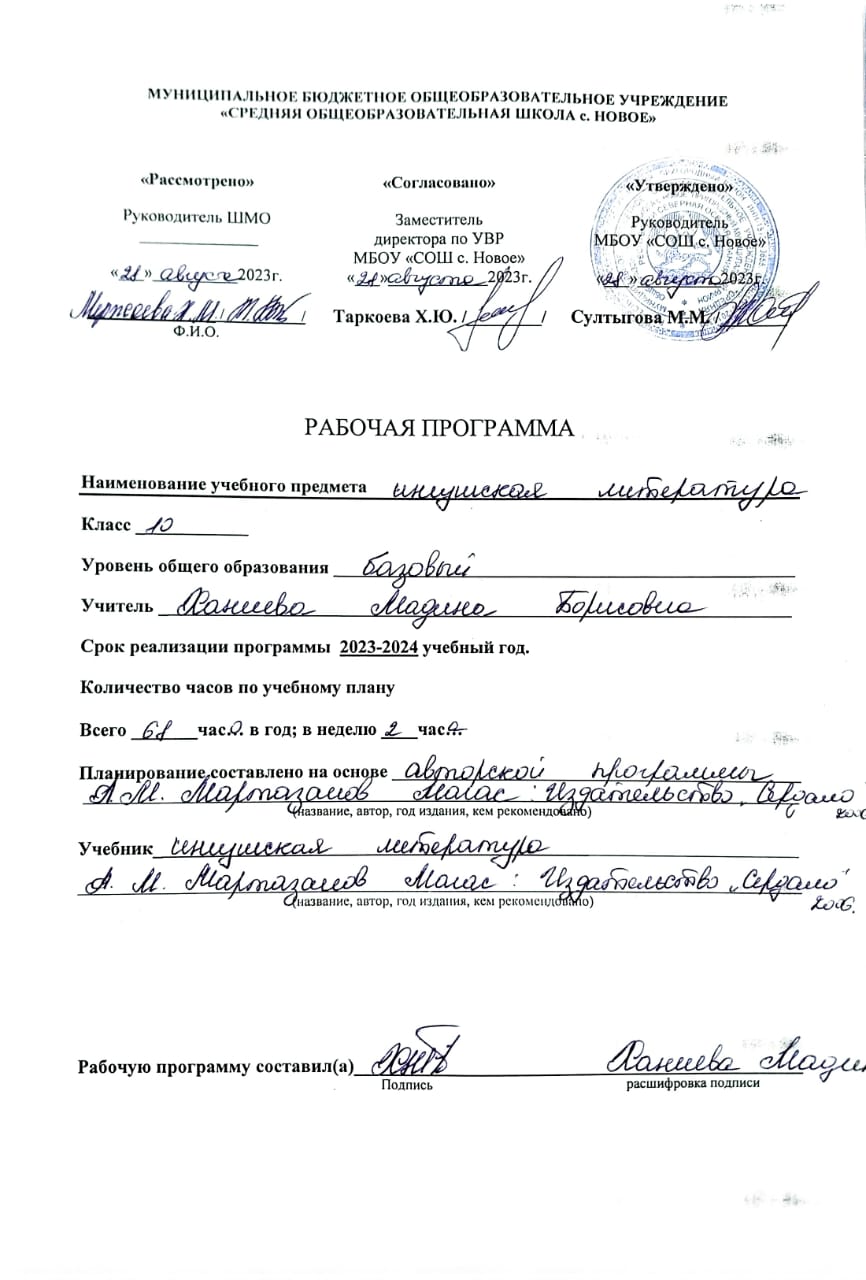 Пояснительная запискаДанная предусматривает 68 часа для обязательного изучения учебного предмета « Ингушская Литература» на этапе среднего (полного) общего образования, в 10-11 классах выделяется по 68 часа (из расчета 2 учебных часа в неделю). При составлении планирования уроков ингушской литературы в 10 классе использовано содержание «Программа по литературе общеобразовательных учреждений Республики Ингушетия» под ред. Зязиковой Л.Б. (2012), «Г1алг1ай литература: 10 класс: Хрестоматия/ Автор-сост. А.М.Мартазанов.-Магас: Издателство «Сердало», 2012. Цели изучения литературы:Изучение литературы на базовом уровне среднего (полного) общего образования направлено на достижение следующих целей:воспитание духовно развитой личности, готовой к самопознанию и самосовершенствованию, способной к созидательной деятельности в современном мире; формирование гуманистического мировоззрения, национального самосознания, гражданской позиции, чувства патриотизма, любви и уважения к литературе и ценностям культуры своего народа;развитие представлений о специфике литературы в ряду других искусств; культуры читательского восприятия художественного текста, понимания авторской позиции, исторической и эстетической обусловленности литературного процесса; образного и аналитического мышления, эстетических и творческих способностей учащихся, читательских интересов, художественного вкуса; устной и письменной речи учащихся;освоение текстов художественных произведений в единстве содержания и формы, основных историко-литературных сведений и теоретико-литературных понятий; формирование общего представления об историко-литературном процессе;совершенствование умений анализа и интерпретации литературного произведения как художественного целого в его историко-литературной обусловленности с использованием теоретико-литературных знаний; написания сочинений различных типов; поиска, систематизации и использования необходимой информации, в том числе в сети Интернета.Изучение литературы в старших классах способствует решению специфических задач:обогащение духовно-нравственного опыта и расширение эстетического кругозора учащихся;формирование умения соотносить нравственные идеалы произведений ингушской литературы и современности;совершенствование речевой деятельности учащихся на ингушском  языке: умений и навыков, обеспечивающих владение литературным языком, его изобразительно-выразительными средствами.Требования к уровню усвоения материала:поиск и выделение значимых функциональных связей и отношений между частями целого, выделение характерных причинно-следственных связей;сравнение, сопоставление, классификация;самостоятельное выполнение различных творческих работ;осознанное беглое чтение, проведение информационно-смыслового анализа текста, использование различных видов чтения (ознакомительное, просмотровое, поисковое и др.);владение монологической и диалогической речью, умение перефразировать мысль, выбор и использование выразительных средств языка и знаковых систем (текст, таблица, схема, аудиовизуальный ряд и др.) в соответствии с коммуникативной задачей;составление плана, тезисов, конспекта;подбор аргументов, формулирование выводов, отражение в устной или письменной форме результатов своей деятельности;использование для решения познавательных и коммуникативных задач различных источников информации, включая энциклопедии, словари, Интернет-ресурсы и др. базы данных;самостоятельная организация учебной деятельности, владение навыками контроля и оценки своей деятельности, осознанное определение сферы своих интересов и возможностей.воспроизводить содержание текста, анализировать и интерпретировать произведение, используя сведения по истории и теории литературы; соотносить художественную литературу с общественной жизнью и культурой; выявлять «сквозные» темы и ключевые проблемы ингушской  литературы; определять род и жанр произведения; выявлять авторскую позицию, оценивать и сопоставлять, выделять и формулировать, характеризовать и определять, выразительно читать и владеть различными видами пересказа,строить устные и письменные высказывания, участвовать в диалоге, понимать чужую точку зрения и аргументированно отстаивать свою, писать рецензии на прочитанные произведения и сочинения разных жанров на литературные темы.                      Календарно-тематически планировани                    Г1алг1ай литература 10-г1а класс № п/п             Урокий темашСахьат         Таьрахь         Таьрахь№ п/п             Урокий темашСахьатПлан.Факт. Багахбувцам-халкъа хьаькъал.  Г1алг1ай шира дувцараш.  1«Г1алг1ай шахьар хьахиларах», «Кхаькхалахой».2«Т1оговзанча Хоаной Хинг», «Чаи Чербажи»3Литература-деша говзал. 4Г1алг1ай литература хьахилар, дег1адар. 5Базоркин Б.А. очеркаш «Лоамрой текъа ахар», «Г1алг1ай къаьнара ду1а» 6Муталиев Шовхала- Хьажбийкара вахари кхоллами никъ .7Муталиев Ш. Хь-Б стихотворенеш : «Ловца», «Саг вар из га ег1а хиннар», «Хьехархочун кор».8Стихотворенеш: «К1аьнк», «Ши к1аьнк».9К1оанолгаш: «Кулгаши б1аргаши», «Нажи хьарг1еи». «Хаг1».10Поэма «Кунтий пхьа», стихотворени «Ваьча юрта».Яндиев Хамарзий Джамалда кхоллам.  11Даьхенна хетаяь стихаш  «Даьхе», «Со ваьча»,  «Ага илли».12Даьхен 1алам хестадеш дола муг1араш  «Тирк», «Гуйра», «1аи б1аьстии».13Патриотически лирика «Хаьттар аз…», «Наьна лаьтта», «Са иллеш декаргда», «Д1аухаргда шераш».14Философски уйлаш йола муг1араш  «Сагот ма де», «Шалтага», «Наькъа уйлаш», «Наькъахочунга», «Новкъосташа оал», «Сагот ма де», «Новкъасташа оал».15Безаман лирика «Йи1ий илли», «Ши т1адам»16Сочиненена кийчо е.Сочинени  язъеОзиев Исма1аий Салмана кхоллам.   17Озиев Салмана вахара оаг1онаш.18«Даьхенцара безам» поэта уйла-нигат.Философски уйла йола стихотворени «Къонали къоанали», «Тоатоли саги»Осмиев Сосе Хьамзата кхоллам.  19«Сайх дола дош», автобиографически очерк.20 Стихотворени «Наьна мотт».21«Са даь кулгаш», «Кулгаш» - къахьегамцара безам совбоаккха лирика.22«Ц1авода», «Лоравелахь! Човхавелахь!» - къам 23Сибарег1а дига тематика.24Даьхнцара безам совбоаккхаш йола лирика «Шуга лув со, наьна, лоамаш».25«Золдусхан» - дувцар, 20-ча б1аьшаре баьхача кхалнаьха сурт-сибат. «Хьехархо»-дувцар.27Сочиненена кийчо яр.Сочинени язъяр.Зязиков Хьусена Бахьауддин. 28Зязиков Хь.Б. вахара никъ.29Повесть «Оалмаза Кхоази».Кердача заман кагирхой – повесть «Сийрдача новкъа».30Сочиненена кийчо ярСочинене язъе. Хамхоев Элмарзий Ахьмад  31Хамхоев Э.А. вахара никъ.Даьхенцара безам совбоаккхаш йола лирика «Ваьча моттиге».32Ираз а сий а къахьегамца хилар гучайоаккха лирика 33«Къахьегам», «Сигалено лаьцай бийса», «Уккхаз йоаккхаргья аз бийса», «Сай уйлашка», «Дог къалуш дац».34Кхалнаха хетаяь лирика «Барка ях аз шоана, кхалнах», 35«Нана, сагот ма де».36Стихотворени «Хьехархой».Ведзижев Абабукара Ахьмад37Ведзижев А.А. вахара никъ.38Дувцар  « Лоа ц1увзар когашта к1ал».Дувцар  «Циск Поацо».39Дувцар «Ираз дола саг».Сийлахь-Боккхача Даьхен т1ема хетаяь лирика  40«Доттаг1чун васкет».41Безаман лирика «Безам».Боков Хаме Ахьмада кхоллам 42Боков Х.А. вахарах лаьца.43Роман  «Готта на1араш».Г1алг1ай тутмакхий сталински хана хинна хьал.44Сочинени язъяр.Хашагульгов Махье Махьмада кхоллам 45Хашагульгов М.М. вахарах лаьца.Повесть «Лира денош» (язъяь яланза йолча повеста т1ара дакъаш).Чахкиев Османа Капитона кхоллама  46 Чахкиев О.К. вахарах лаьца.Стихотворени «Са даьй г1алаш» .47Поэта граждански позиции гучайоаккха лирика «Ва со иштта уйлане»,  «Хов сона».48Стихотворени «Къаьнара г1алг1ай илли», «Къаьна Гини», «Поэт».Чахкиев Идриса Саида кхоллам  49Чахкиев И.С. вахарах лаьца.50Роман  «Дошо б1оаг1ий» -г1алг1ай къамо  1944 шера эза 1азап.51Кхыча къамашта юкъе Казахстанера вахар.52Сочиненена кийчо яр.Сочинени язъяр.53Арчаков Микаила Тухана кхоллам  54АрчаковМ.Т. вахарах лаьца.55Стихотворени  «Са юртара къоаной»56«Къаьнарча салтечо дагара дувц»57Безаман муг1араш «Яхар хьо ши б1арг хьожабаь», «Хозал»58Ноаношта хетадаь лирически муг1араш «Хам бе ноаной.»Албаков Мурца1алий Джабраьила кхоллам 59Албаков М.Дж. вахара никъ..Даьхенна хетадаь муг1араш «Г1алг1айче, хьо еза сона»60Боккхийча наха хетадаь муг1араш «Сона хац вай юрташ мишта хургьяр…»Безаман лирика «Воаг1аргва со».Торшхоев Исма1алий Ибраьх1ама кхоллам. 61Торшхоев И.И. вахара никъ.62Стихотворени «Дешархочунга».63«Ц1и йоацача салтечун алама хьалхашка»64Даьй-мехка хетадаь муг1араш «Даьй-мехкага».Классал арахьара дешар.65Дахкильгов А.И. дувцараш  «Шутар», «Доттаг1ал тассар».66Хашагульгов Т.1. стихотворенеш «К1айча шифона ткъам санна», «Морхех г1олла чакх а баьнна».67-68Шадиев А.С. «Эса ч1ожа», «Чарахьал дитар».